UNIVERSIDADE DE SÃO PAULOFACULDADE DE MEDICINA DE RIBEIRÃO PRETOEIXO DE EMERGÊNCIAS MÉDICASRCG-0513 – ESTÁGIO EM EMERGÊNCIA E TRAUMATOLOGIADiscussão de casos clínicos (Atividade 10) –  PediatriaNome do aluno: ___________________________________ n.usp________Menino de 5 anos 25 kg apresentando apatia, cansaço com atividades físicas e palidez há 3 dias. Hoje apresentando dor torácica súbita difusa. Nega febre.AP. Sem patologias prévias.Ao exame: Regulara estado geral, acianótica, descorado ++/4+, anictérico, afebril, hidratado. Pele sem lesões ativas, TSC sem edema, Tórax: Pulmão: MV + simétrico, sem RA, Coração: 2 BRNF, FC difícil de contar, pulsos palpáveis, PA 86x45, tempo de enchimento capilar 2 segundos. Abdome: fígado no RCD, RH+NA, sem dor a palpação. SN. Sem sinais meníngeos.Qual o possível diagnóstico?Feito ECG: descreva os achados.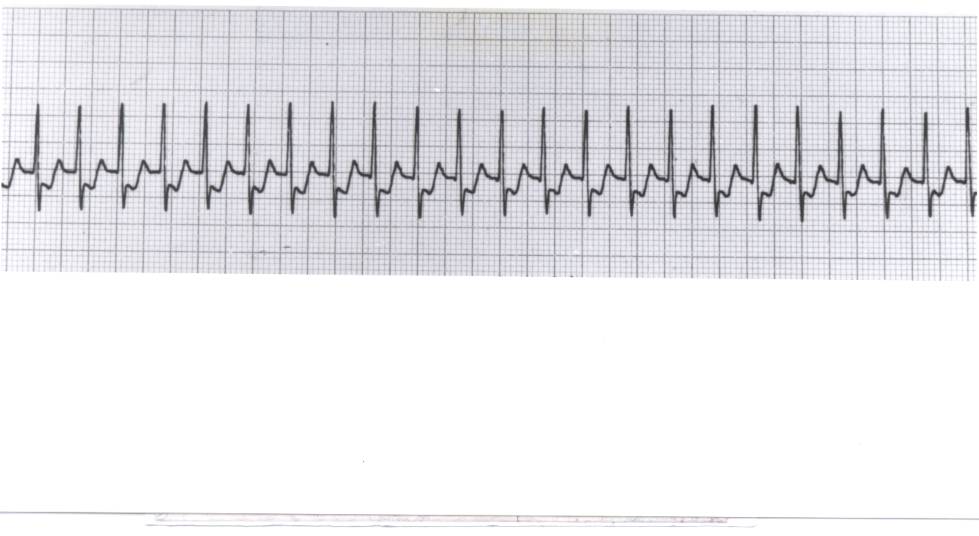 Tratamento: